Saugos plano priedas Nr. 5.28Pavyzdinė pavojingų trasos vietų aptvėrimo schema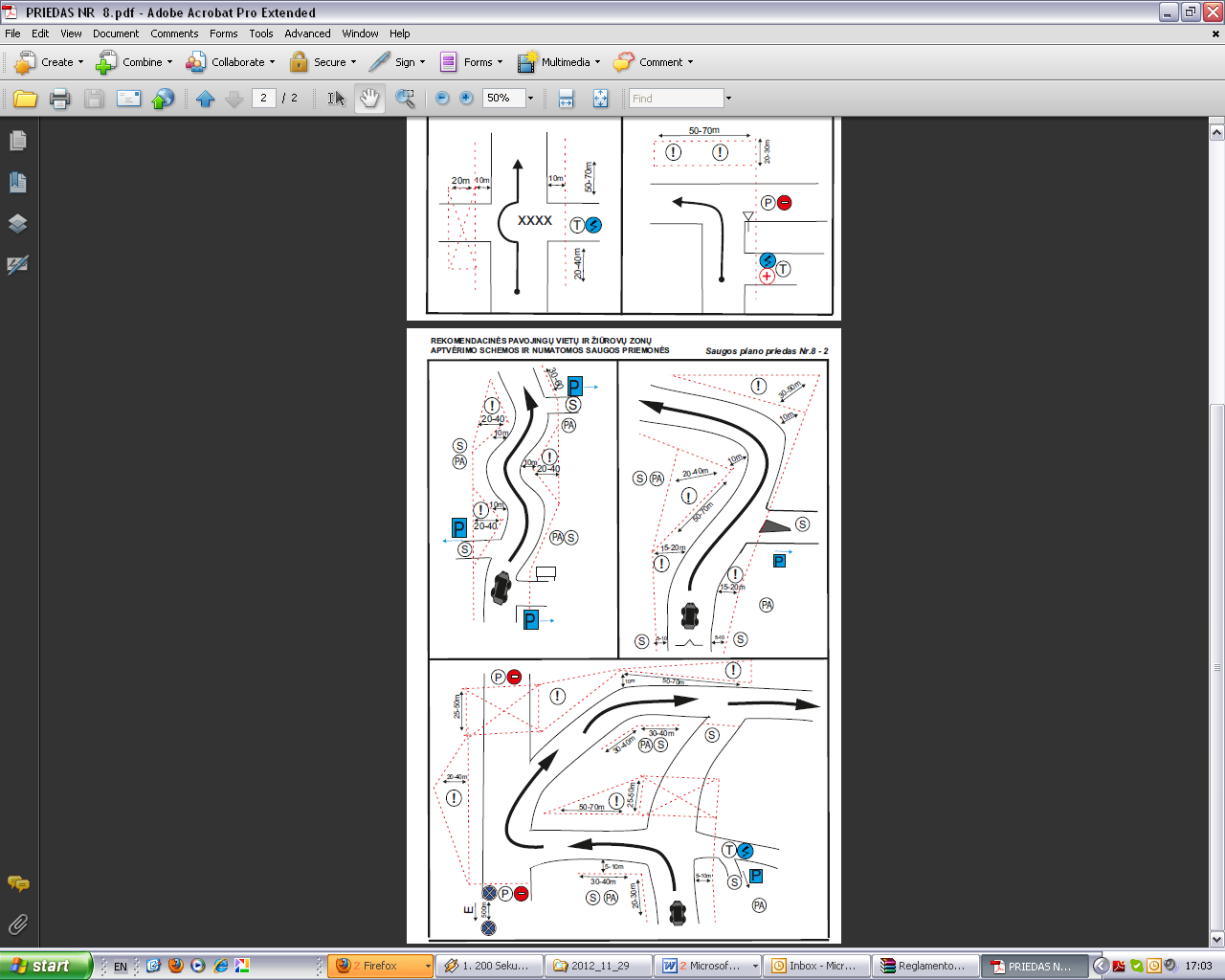 